Проект «Будем здоровы»Долгоссрочный (июль-август)Воспитатели: Сидорова Е.В., Кувакина Т.Н.Воспитание ценностного отношения к здоровью – одна из важнейших задач дошкольной ступени образования. Актуальность определяется основными задачами в соответствии с требованиями ФГОС ДОЦель проекта: Повышение интереса, эмоционально - положительного отношения к здоровому образу жизни у детей.Задачи проекта: Обобщение и расширение знаний детей о здоровом образе жизниРазвивать мотивацию у детей к сбережению своего здоровья и здоровья окружающих людейВоспитание потребности в здоровом образе жизни: выработка привычки к соблюдению режима, потребности в физических упражнениях и играх;Этапы1 этап: Планово-диагностическийЦель: Выявить уровень представлений детей старшего дошкольного возраста о ЗОЖ.Содержание: - выявление уровня знаний в области здорового образа жизни у детей старшего дошкольного возраста через наблюдения, беседы, игры.2 этап: Организационно – исполнительскийФормы работы с детьми: - Н О Д (часть занятия). О Д в режиме дня (гимнастика - артикуляционная, дыхательная, пальчиковая, для глаз; прогулки на свежем воздухе; дидактические игры и упражнения; чтение художественной литературы; презентации; самостоятельная деятельность (настольно-печатные игры, сюжетно- ролевые игры, рисование).Методы и приёмы: беседы, игровые приемы с элементами театрализации, использование ИКТ, индивидуально - дифференцированный подход, создание и решение проблемных ситуаций.Средства обучения: картотеки, алгоритмы по режимным моментам, атрибуты к сюжетно-ролевым играм, дидактические игры.3 этап: Описательно – итоговыйЦель: Оценка степени сформированности представлений о ЗОЖ. Подведение итогов педагогического проекта - представление плаката «ЗОЖ» детям младшего возраста, родителям.КАРТОТЕКА ИГР«Кому что нужно»Цель: закрепить знания детей о предметах, необходимых для работы врачу, повару, продавцу.Материал: круг, поделенный на сектора, в каждом из них картинки с изображением предметов, необходимых для работы врачу, повару, продавцу, в середине круга стрелки, на них изображены врач, повар, продавец.Ход игры: воспитатель предлагает ребёнку найти предмет, необходимый для работы врачу (повару, продавцу)«Разложи картинки по порядку»Цель: систематизировать представления детей о здоровье и здоровом образе жизни, развивать речь, внимание, память.Материал: картинки с изображением моментов распорядка дняХод игры: воспитатель говорит о том, что волшебник Путаница перепутал картинки распорядка дня, и предлагает разложить картинки по порядку. Воспитатель подводит итог высказываниям детей. Каждое утром, чтобы быть здоровым, мы начинаем с зарядки. Чтобы расти нам сильными, ловкими и смелыми, ежедневно поутру мы зарядку делаем. Воспитатель предлагает каждому вспомнить свое любимое упражнение, показать и всем вместе выполнить его.Оденем куклу на прогулкуЦель: закреплять знания детей об одежде, формировать умение детей одевать куклу соответственно сезону года, погоде, систематизировать представления детей о здоровье, развивать у детей внимание, память, логическое мышление.Материал: бумажная кукла с различной одеждойХод игры: воспитатель говорит, что кукла собирается на прогулку, но не знает, что ей одеть, сейчас зима и на улице очень холодно (различные ситуации). Дети «одевают» куклу и объясняют свой выбор.Что такое хорошо, что такое плохо Цель: познакомить детей с правилами личной гигиены и правильным, бережным отношением к своему здоровью; развивать у детей речь, внимание, память.Материал: поля, разделённые на квадраты, в центре поля негативная и позитивная картинка, картинки с различными ситуациями.Ход игры: 1-ый вариант детям раздаются поля, в центре поля изображена негативная или позитивная картинка. Детям предлагается поиграть в лото, показывая и сопровождая свои действия объяснениями – «что такое хорошо и что такое плохо» 2-ой вариант. Показ картинок можно сопровождать двигательной активностью детей. Например, на позитивной картинке дети реагируют прыжками, а при показе негативной картинке садятся на пол.Азбука здоровьяЦель: систематизировать представления детей о здоровье и здоровом образе жизни, развивать речь, внимание, память.Материал: иллюстрацииХод игры: играют от 1 до … человек. Воспитатель называет правило, а ребёнок находит карточку – иллюстрацию этого правила. Или воспитатель показывает карточку, ребёнок говорит, что нужно делать в данной ситуации.Полезные и вредные продуктыЦель: систематизировать представления детей о вредных и полезных продуктах, упражнять в умении их дифференцировать, формировать потребность заботиться о своём здоровьеМатериал: картинки с изображением различных продуктов, два обручаХод игры: для того чтобы быть здоровым, нужно правильно питаться. Сейчас мы узнаем, известно ли вам, какие продукты полезны. Воспитатель предлагает детям картинки по двум обручам. В один обруч дети отбирают полезные продукты и объясняют свой выбор, во второй – продукты, которые вредны для здоровьяЕсли малыш поранилсяЦель: познакомить детей с элементарными приёмами оказания первой медицинской помощи, ведь это зачастую может спасти его здоровье и жизнь.Материал: карточки с наиболее встречающимися бытовыми травмами, карты со способами оказания помощиХод игры: Воспитатель предлагает детям выбрать карточки для оказания первой медицинской помощи при резаной ране и последовательно их выложить (промыть рану, наложить стерильную повязку, вызвать врача)Правила гигиеныЦель: закреплять культурно- гигиенические навыки (умывание, одевание, чистка зубов, причёсывание, купание), формировать умения показывать эти движения при помощи мимики и жеста и отгадывать по показу.Ход игры: Воспитатель просит детей при помощи мимики и жестов показать, как они умываются (одеваются, чистят зубы), соблюдая последовательность выполнения данных навыков. Или воспитатель показывает при помощи мимики и жестов, что он делает, а дети отгадывают.Сделаем куклам разные прическиЦель: закреплять навыки ухода за волосами, уточнить названия необходимых для этого предметов, формировать понятие «опрятный внешний вид»Материал: куклы, расчёски, заколки.Ход игры: воспитатель предлагает детям причесать кукол.Подбери картинкиЦель: уточнить представления детей о предметах личной гигиены, формировать навыки здорового образа жизниМатериал: картинки различных предметов, картинки с изображением предметов личной гигиеныХод игры: воспитатель просит выбрать только картинки с изображением предметов, помогающих ухаживать за телом (лицом, зубами, волосами)Угадай по звукуЦель: формировать представления о помощнике человека (уши), развивать навыки исследования предметов с помощью соответствующего органа чувств Материал: музыкальные инструментыХод игры: воспитатель за ширмой издаёт звуки на различных музыкальных инструментах, дети угадывают их - Что помогло вам услышать разные звуки?Угадай по запахуЦель: формировать представления о помощнике человека (нос), развивать навыки исследования предметов с помощью соответствующего органа чувствМатериал: баночки с различными запахами (ваниль, апельсин, мыло …)Ход игры: воспитатель предлагает детям понюхать баночки с различными запахами и спрашивает: - Что помогло вам почувствовать этот запах? – Где можно почувствовать такой запах?Кто я такой?Цель: упражнять детей в умении правильно называть части тела человека, умении различать девочек и мальчиков.Материал: картинки с изображением мальчика и девочки, карточки-накладки.Ход игры: воспитатель называет какую-либо часть тела, ребёнок находит ее среди карточек и кладёт ее на картинку. Или воспитатель показывает карточку, ребёнок называет нарисованную часть тела и кладёт на картинкуЕсли кто-то заболелЦель: закрепить знание о том, что при серьёзной травме необходимо вызвать врача «скорой помощи», позвонив по номеру «103», поупражнять в вызове врача Материал: телефон Ход игры: Если мы сами не можем справиться с ситуацией, то мы вызываем врача, скорую помощь. Детям предлагается вызвать врача на дом. Сначала набираем номер телефона и называем по порядку: фамилия, имя —> адрес —> возраст —> жалобыИсточники опасностиЦель: закрепить знания о предметах, которые могут быть объектами возникновения опасности, формировать умения выбирать картинки предметов по описанной ситуации, воспитывать чувство товарищества правило: не толкаться, не отбирать предметы друг у друга. Материал: макет или игровой уголок с предметами домашнего обихода, призы (фишки или картинки)Ход игры: воспитатель отворачивается, а дети за это время должны взять на макете или в игровом уголке те предметы, которые, по их мнению, могут быть опасны. Затем каждый объясняет свой выбор. Ответы поощряются призами.Игра - дело серьёзноеЦель: упражнять детей в выборе безопасных предметов для игр по картинкам, закреплять знания о том, какими предметами можно играть. Материал: картинки с изображением различных предметов (опасных и неопасных), два обручаХод игры: Воспитатель предлагает детям разложить картинки по двум обручам. В один обруч дети отбирают картинки с изображением предметов, с которыми можно играть, во второй – картинки с изображением предметов, с которыми нельзя играть, и объясняют свой выбор.Что мы знаем о вещахЦель: расширять представления детей о правилах безопасного поведения в быту; развивать внимание, память; воспитывать чувство сотрудничестваМатериал: карточки с изображением пореза, ожога, ушиба руки и пожара, картинки с изображением различных, бытовых предметов.Ход игры: в игре принимают от 2 до 4 детей, каждый из них берет себе по картинке с изображением «травмы». Воспитатель поочередно поднимает картинку с изображением предмета. Участники должны догадаться, к какой травме может привести неправильное обращение с этим предметом, соотнести со своей карточкой и взять картинку. При отборе ребёнок должен объяснить, чем опасен тот или иной предмет, рассказать правила общения с ними.На прогулкеЦель: закреплять знания о правильном поведении и общении с животными, соотносить изображенное на картинках с правильными и неправильными действиями при встрече с животнымиМатериал: иллюстрации, 2 обруча Ход игры: несколько картинок лежат на столе изображением вниз. Ребёнок выбирает любую, рассматривает и рассказывает: что на ней изображено, правильно или неправильно здесь поступает ребёнок. Или в один обруч положить картинки с изображением правильных действий при встрече с животными, а в другой – неправильными действиями.Так или не такЦель: формировать умение детей отличать опасные для жизни ситуации от неопасных; развивать внимание; воспитывать желание соблюдать правила безопасности. Материал: 2 карточки – с красным и с злёным кружком, картинки с изображением опасных и безопасных действий детей;Правила: под красную карточку (кружок) положить картинки с изображением опасных для жизни ребёнка ситуаций, под зелёную – неопасных (разрешённых). Варианты: индивидуально с воспитателем; несколько детей по очереди, объясняя свой выбор
НОД в старшей группе на тему: «Где прячется здоровье?»Цель: Формирование у детей осознанного отношения к своему здоровью и потребности к здоровому образу жизни.Задачи:Формировать у детей представления о зависимости здоровья от двигательной активности, закаливания и чистоты тела;Уточнить знания о полезных свойствах воздуха с опорой на исследовательские действия.Закрепить представление детей о распорядке дня, значимости режима дня.Развивать познавательный интерес, мыслительную активность, воображение.Воспитывать у детей желание заботиться о своем здоровье.Оборудование: модель солнца, фото на слайдах, карточки для игры, компьютерОборудование для опыта: ёмкость с водой, трубочки и стаканчики по количеству детей.Предварительная работа: Рассматривание детских энциклопедий, беседы о здоровье, чтение литературы, чтение вале логических сказок, загадывание загадок, игры с мячом «Вредно-полезно», заучивание стихотворений.Ход:Воспитатель: Здравствуйте, ребята. (Дети здороваются). А знаете, вы ведь не просто поздоровались, вы подарили друг другу частичку здоровья, потому что вы сказали: “Здравствуйте!” Здоровья желаю. Как вы думаете, что значит быть здоровым? Дети: Быть здоровым – это значит жить без болезней, вести нормальную деятельность.Воспитатель: Сейчас я хочу рассказать вам старую легенду.«Давным–давно на горе Олимп жили боги. Стало им скучно, и решили они создать человека и заселить планету Земля. Стали решать, каким должен быть человек, один из Богов сказал: «Человек должен быть сильным». Другой сказал: «Человек должен быть умным». Третий сказал: «Человек должен быть здоровым». Но один Бог сказал так: «Если все это будет у человека, он будет подобен нам». И решили они спрятать главное, что есть у человека - здоровье. Стали думать - решать - куда бы его спрятать? Одни предлагали спрятать здоровье глубоко в синее море, другие - на высокие горы. А один из Богов предложил: «Здоровье надо спрятать в самого человека».Так и живет человек с давних времен, пытаясь найти свое здоровье, да вот не каждый может найти и сберечь бесценный дар Богов!Воспитатель: Значит, здоровье – то оказывается, спрятано и во мне, и в тебе, и в каждом из вас. Я открою вам маленький секрет! Наше здоровье можно сравнить с солнышком, у которого много лучиков, эти лучики живут в каждой клеточке нашего организма.ПЕРВЫЙ ЛУЧИК вашего здоровья – это режим дня (показываю модель солнца, открываю первый лучик солнца).Дети, как вы думаете, что такое режим? (суждение детей)Воспитатель: Дети, режим – это когда выполняются все дела в течение дня по времени, как в детском саду у нас. У вас есть время для принятия пищи, для занятий, прогулки, сна и ухода домой. С этим режимом детского сада знакомы и ваши родители - папы, мамы, ну а часы показывают время выполнения режима дня. Режим дня помогает быть дисциплинированным, помогает укреплять здоровье, хорошо и качественно выполнять все свои дела и задания. Режим – это когда все твои дела распределены, четко по времени в течение дня.А теперь я предлагаю посмотреть слайды «Режим дня». (Дети выходят по одному и рассказывают по слайдам о различных видах деятельности в течение дня. По ходу комментариев детей обращаю внимание на то, чтобы вовремя ложиться спать и вставать, ежедневно делать утреннюю зарядку, необходимо есть в одно и тоже время в течение дня.)Чтоб здоровье сохранить, Организм свой укрепить, Знает вся моя семья Должен быть режим у дня.Прогоню остатки снаОдеяло в сторону,Мне гимнастика нужнаПомогает здорово.Чтобы нам не болетьИ не простужатьсяМы зарядкой с тобойБудем заниматься.Вниманьем и лаской в саду нас встречают,Без мамы и папы мы не скучаем:Рисуем, танцуем, читаем, поем,Гуляем, играем, мир познаем!(фото – прием детей, зарядка, занятия, сон, игры, уход домой)На прогулку выходиСвежим воздухом дышиТолько помни при уходеОдевайся по погоде!Мама сказки мне читаетКрепкий сон мой охраняет!Следует ребята знатьНужно всем подольше спать!Воспитатель: Чтобы узнать, как называется ВТОРОЙ ЛУЧИК нашего здоровья, мы проведем опыт. Загляните внутрь этой трубочки. Что вы там видите?Дети: Ничего нет.Воспитатель: Сейчас мы увидим, кто там прячется. Один, два, три, невидимка, из трубочки беги. (Опускаем трубочку в воду и подуем в нее, из трубочки бегут пузырьки).Воспитатель: Что за невидимка сидел в трубочке?Дети: Это воздух.Воспитатель: Правильно, дети. А для чего нужен воздух?Без дыханья жизни нет,Без дыханья меркнет свет,Дышат птицы и цветы,Дышит он, и я, и ты.Воспитатель: Давайте, дети, проверим, так ли это. Сейчас вы постараетесь глубоко вдохнуть воздух и закрыть рот и нос ладошками (дети выполняют задание воспитателя).Воспитатель: Что вы почувствовали? Можно долго без воздуха? (Суждение детей).Воспитатель: Правильно, дети. Это каждая клеточка вашего организма взбунтовалась и говорит: «Пришлите, пожалуйста, воздух, а то мы погибаем». Вдыхание свежего воздуха в течение 15-20 минут придаёт бодрость, стимулирующее действует на кровь, улучшая её состав.Дыхательное упражнение:«Погреемся». И. п. – о. с., руки в стороны, скрестить, хлопнуть по плечам, сказать «у-у-х».«Заблудились в лесу» сказать на выдохе «а – у - у».Воспитатель: Так как же называется второй лучик здоровья?Дети: Воздух.(Открываю второй лучик здоровья - воздух)ТРЕТИЙ ЛУЧИКВоспитатель: - А теперь послушайте загадку: Зимой в воде холодной, купаться не боюсь, Я только здоровее, ребята, становлюсь.Дети: - Закаливание Воспитатель: Есть много видов закаливания, помогите мне их вспомнить. Дети: - Обливание под душем - Умывание прохладной водой- Плавание в прохладной воде - Полоскание горла - Бег в прохладном помещении.- Воздушные ванны.  (Фото детей, как умываются, полоскание горла, ходьба по массажным коврикам)Воспитатель: Как вы думаете, для чего люди закаляются?(ответы детей - закалённый человек мало или совсем не болеет. Легче переносит заболевания. У него всегда бодрое настроение.)Воспитатель: - Какие вы молодцы, все знаете. Люди закаляются для того, чтобы научить свой организм сопротивляться вредным условиям, научить его быть сильным, а значит выносливым и здоровым. Теперь вы знаете название третьего лучика здоровья. Кто скажет, как он называется? Дети: - Закаливание. (Воспитатель на модели солнца открывает третий лучик)ЧЕТВЕРТЫЙ ЛУЧИКВоспитатель: - Послушайте пословицу: «Хочешь, не хочешь, а есть надо». - Почему так пословица говорит? Зачем человеку еда? Как вы считаете? (Ответы детей)Чтоб здоровым остаться,Нужно правильно питаться.Пищей сладкой шоколаднойТы не увлекайся.Очень кислого, соленногоТы остерегайся.Только овощи и фрукты,Очень вкусные продукты.Никогда не унываю И улыбка на лице, Потому что принимаю Витамины А, Б, С.Очень важно спозаранку, Есть за завтраком овсянку. Черный хлеб полезен намИ не только по утрам.Воспитатель: Дети, а давайте поиграем с вами в словесную игру, и я узнаю, что вы знаете о полезной еде. Я буду зачитывать четверостишье о продуктах. Если они полезные, то вы все вместе говорите: «Правильно, правильно совершенно верно. Если о том, что для здоровья вредно, вы молчите.1.  Ешь побольше апельсинов, пей морковный вкусный сок. И тогда ты точно будешь очень строен и высок (правильно)2.  Если хочешь стройным быть, надо сладкое любить, ешь конфеты, жуй ирис, строен стань, как кипарис (молчат)3.  Чтобы правильно питаться, вы запомните совет, ешьте фрукты, кашу с маслом, рыбу, мед и виноград (правильно)4.  Пейте дети молоко, будете здоровы (правильно)Задание: на листе вредные и полезные продукты. Полезные продукты обвести синим карандашом, вредные – красным. Воспитатель: Какие овощи и фрукты защищают от вредных микробов?(ответы детей)Воспитатель: - Вы совершенно правы. И пословица есть такая: «Чеснок, да лук – от всех недуг. Молодцы, ребята, я обязательно скажу вашим мамам, что вы умеете выбирать полезную еду.Итак, как же называется четвертый лучик здоровья?Дети: Полезная еда!(открываю четвертый лучик)ПЯТЫЙ ЛУЧИКВоспитатель: (фото – дети умываются) Что мы здесь видим?Воспитатель: Для чего моется ребенок?Дети: чтобы быть чистым.Воспитатель: - Правильно вы сказали. Значит, пятый лучик здоровья называется – «чистота». Воспитатель: - Давайте вспомним правила чистоты. Дети: - Каждое утро умывайся; - Вечером принимай ванну или душ перед сном; - Зубы чисти утром и вечером; - Следи за чистотой ногтей; - Не забывай следить за чистотой ушей – мой их каждый день; - Следи за чистотой носа, всегда имей при себе носовой платок; - Нижнее белье меняй каждый день; - Обязательно мой руки перед едой и после каждого посещения туалета; - Помни, что расческа, зубная щетка, полотенце и мочалка – предметы личной гигиены, они должны быть у каждого свои.Воспитатель: ШЕСТОЙ ЛУЧИК нашего здоровья – это физические упражнения (показываю модель солнца, открываю шестой лучик солнца)Воспитатель: а вы сами выполняете физические упражнения?Где и когда? (суждение детей)Воспитатель: Скажите, ребята, почему человек должен заниматься физкультурой?Дети: Чтобы не болеть, быть здоровым.(фото – дети занимаются физкультурой)Игра «Виды спорта» (по картине)Антон: Спорт, ребята, очень нужен, Мы со спортом крепко дружим. Спорт – помощник, Спорт – здоровье, Спорт – игра, Спорту скажем дружно: «Да!»Воспитатель: Ребята, если вы будете выполнять физкультурные упражнения, делать дыхательную гимнастику, дышать свежим воздухом, есть полезную еду, выполнять режим дня, то будете такими, как солнце - яркими, светлыми, веселыми, задорными, т.е. здоровыми.Мы желаем вам, друзья,Быть здоровыми всегда,Но добиться результатаНевозможно без труда.Постарайтесь не лениться:Прежде, чем за стол садиться,Руки мойте мылом и водой.И зарядкой занимайтесьЕжедневно по утрам.И, конечно, закаляйтесь –Это так поможет вам!Свежим воздухом дышитеПо возможности всегда.На прогулки в лес ходите –Он вам силы даст, друзья!Воспитатель: - На прощанье я хочу вам пожелать: будьте здоровы.Дети: (хором) Будьте здоровы!Воспитатель раздает детям витамины.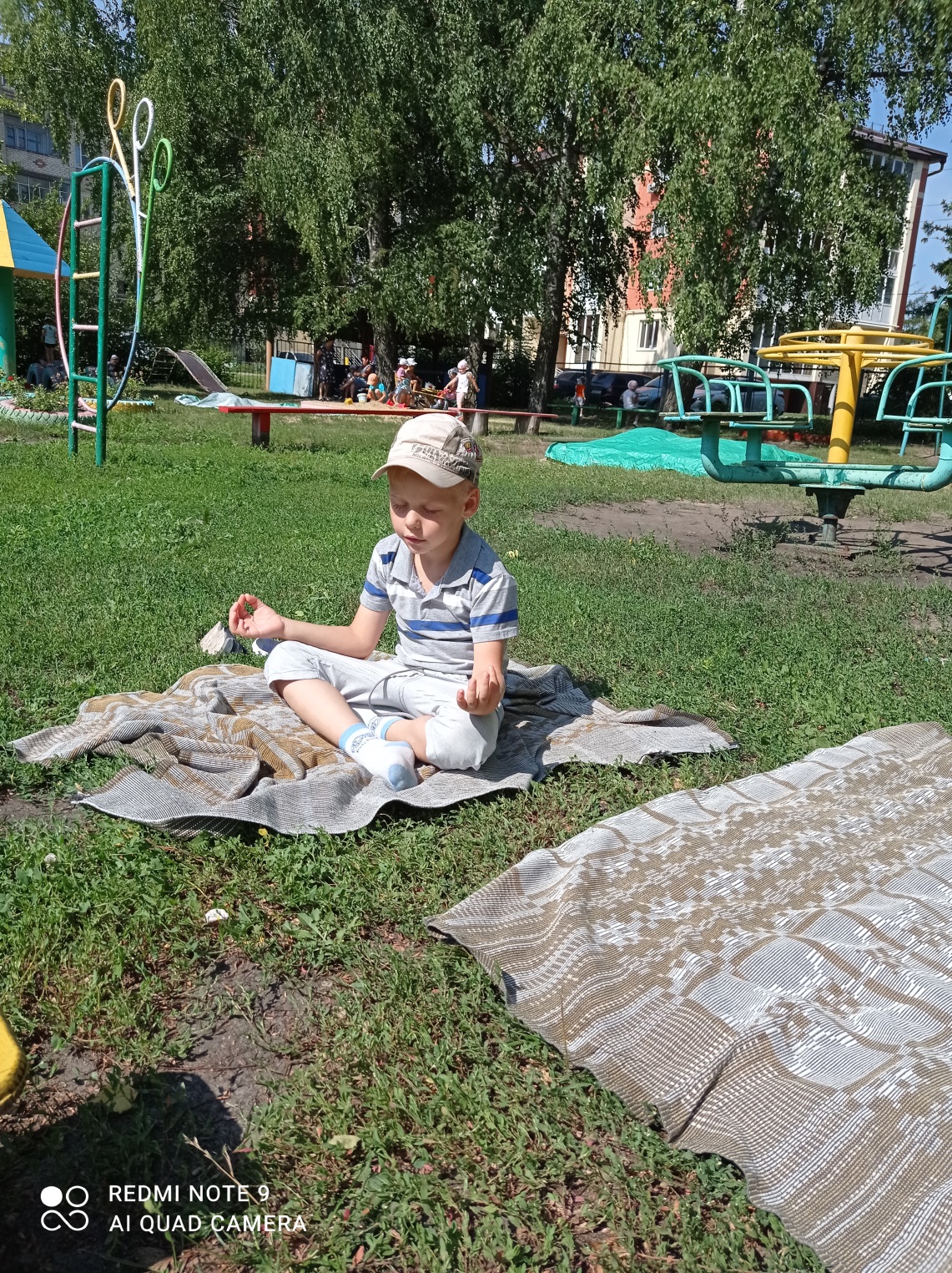 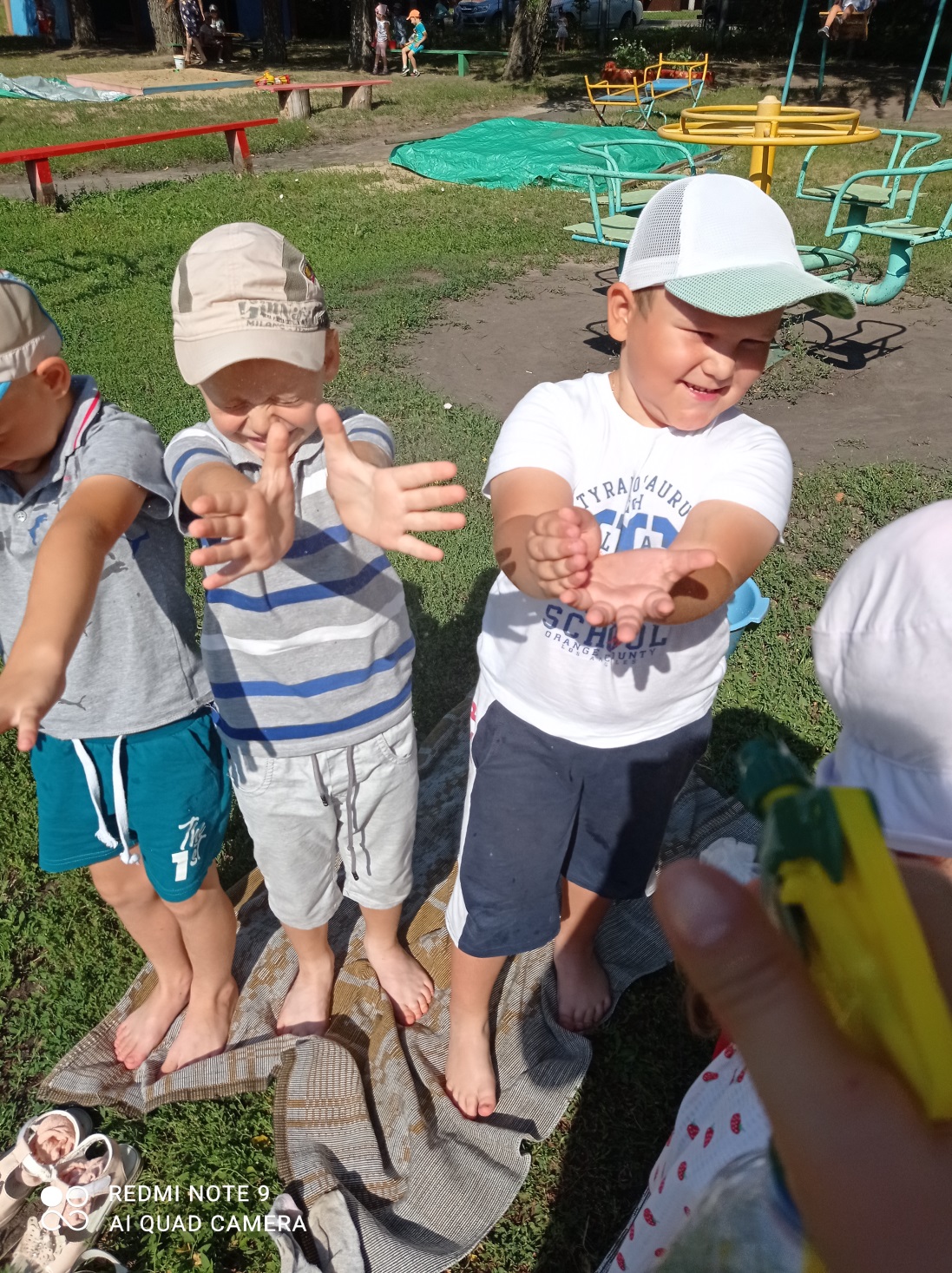 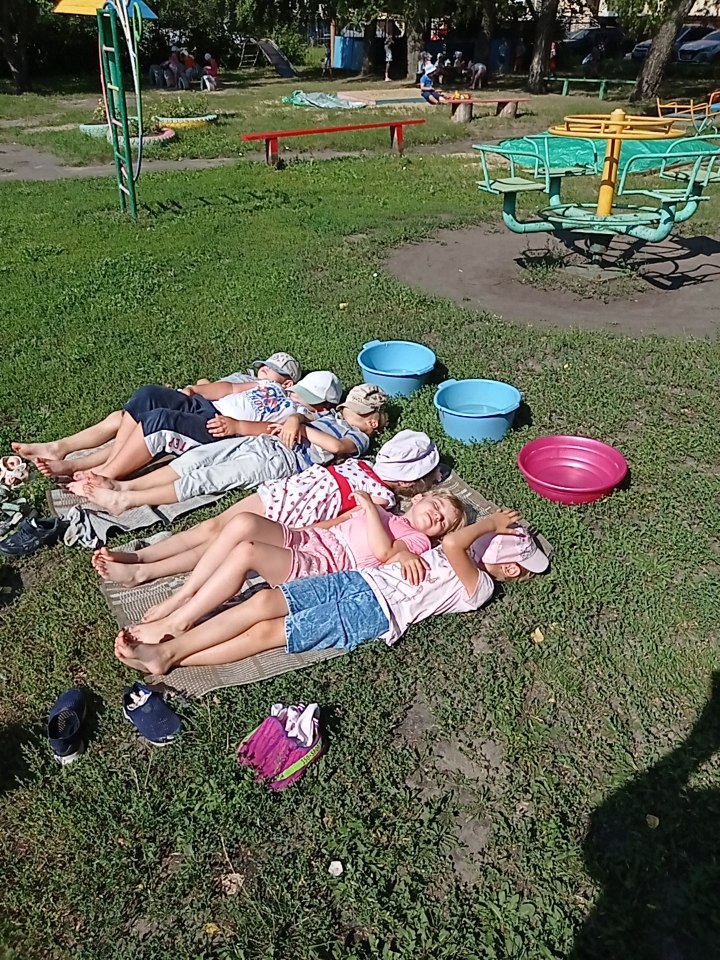 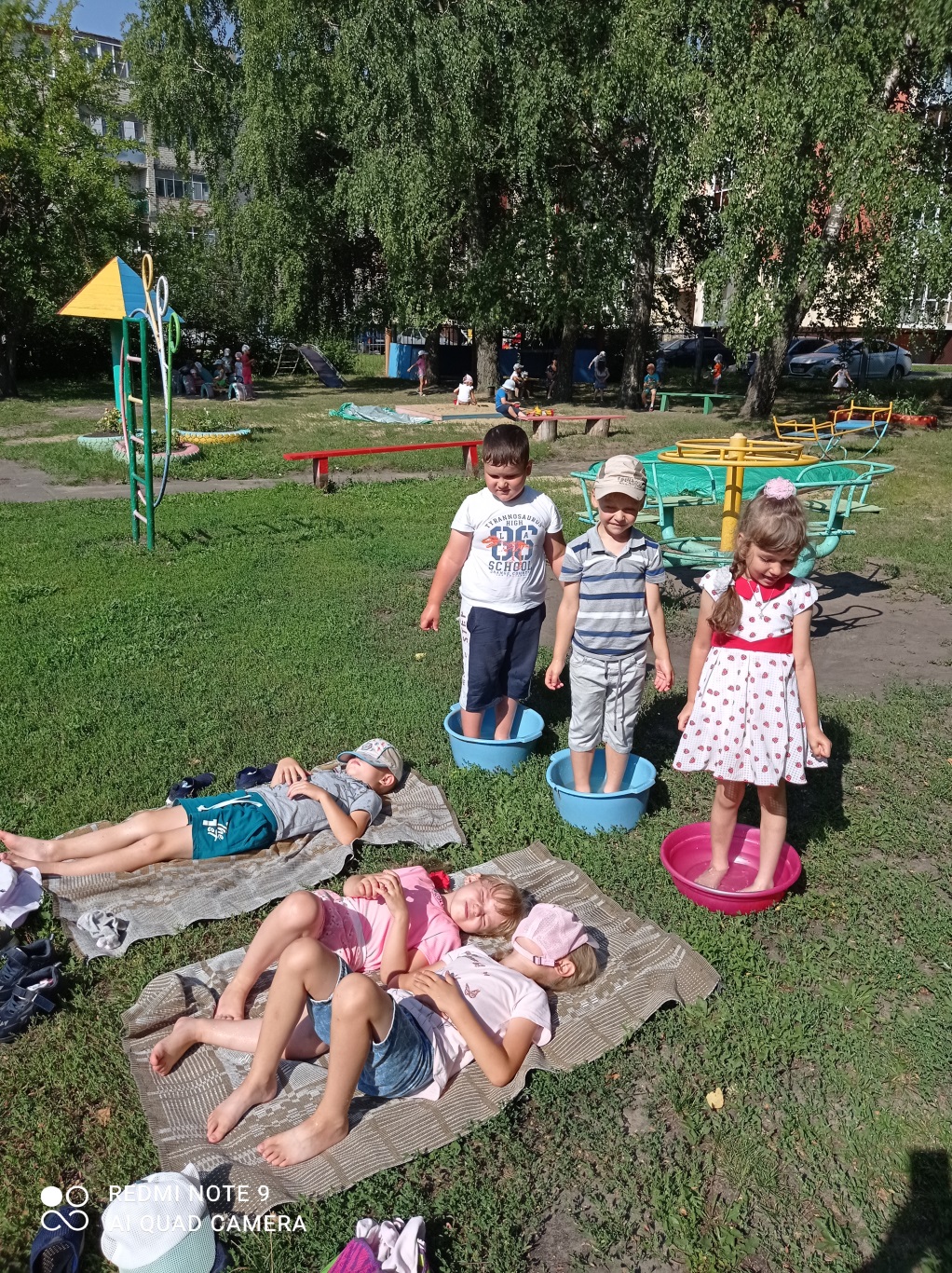 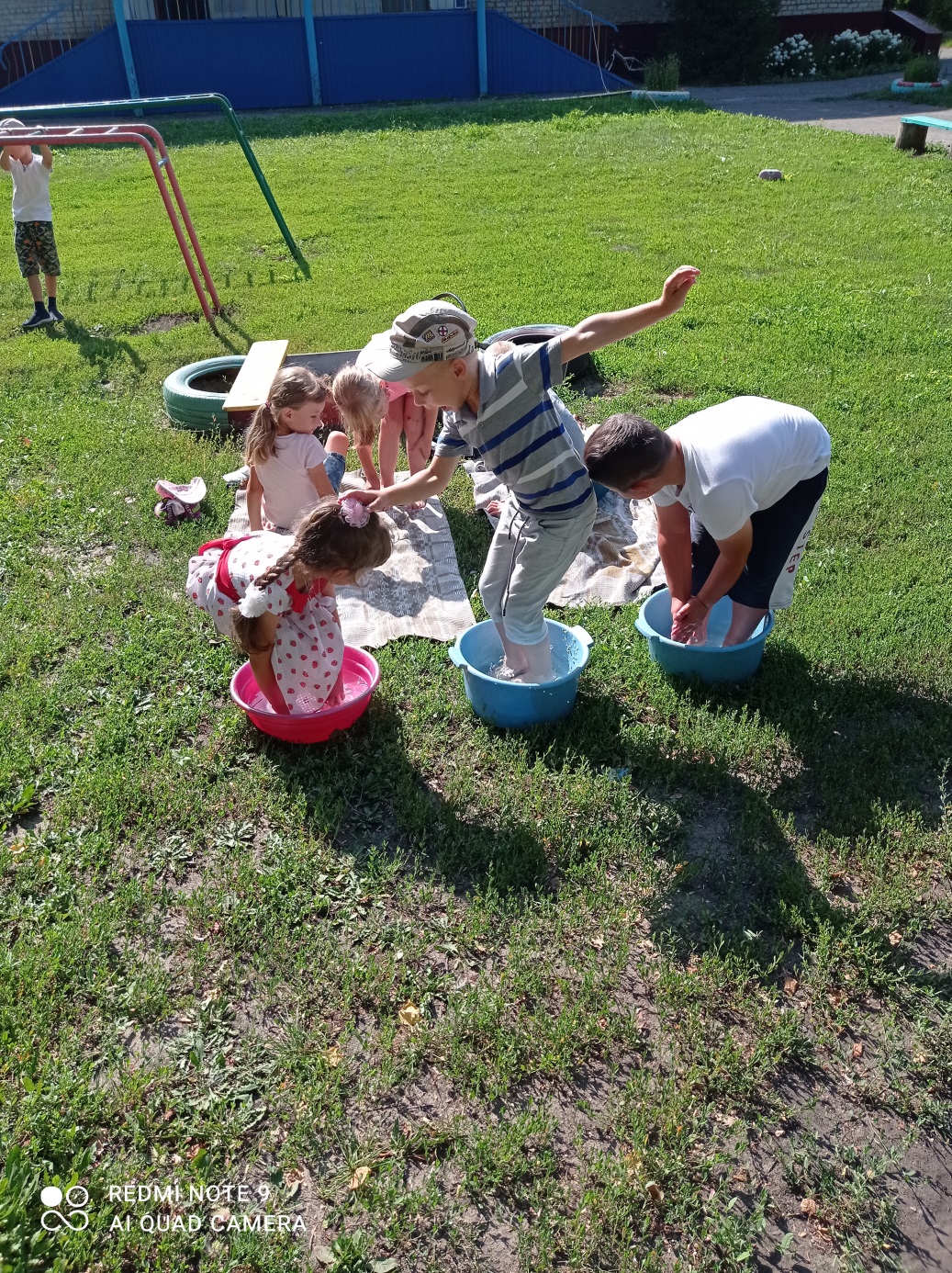 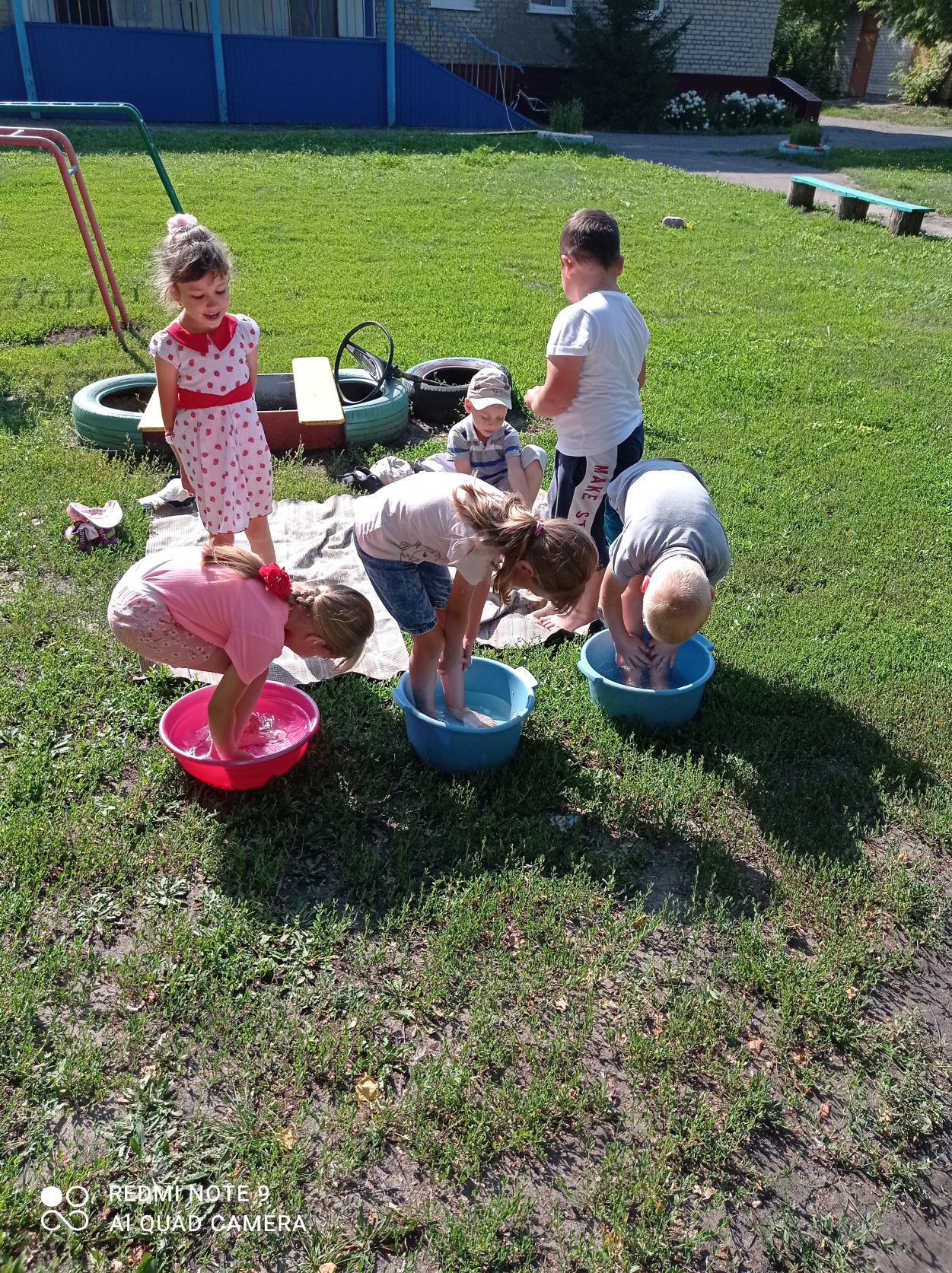 